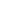 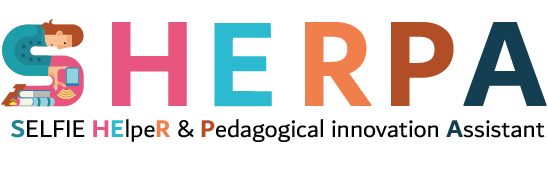 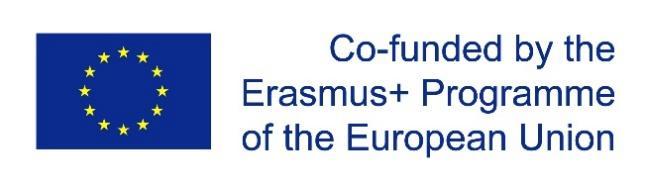 Para o ajudar a ter uma boa compreensão dos resultados do Relatório SELFIE da sua escola, vale a pena considerar estes aspetos.FOCOASPETOS A CONSIDERARNOTAS SOBRE AS SUAS RESPOSTASVeja o resultado global para cada uma das oito áreas temáticas SELFIE.Existem grandes diferenças entre os resultados da sua escola nas oito áreas? Uma área é particularmente alta ou particularmente baixa em média? Os resultados em alguma área surpreendem-no? Porquê?Veja cada uma das áreas temáticas SELFIE.Existem grandes diferenças nas respostas médias entre os três grupos de utilizadores? Em caso afirmativo, será que essa diferença o surpreende? Qual poderá ser a causa subjacente das diferenças?Verifique, dentro de cada área temática, os resultados das respostas individuais que formam a seção.Existem grandes diferenças na resposta média de uma declaração para outra? Em caso afirmativo, será que essa diferença o surpreende? Qual poderá ser a(s) causa(s) subjacente(s)?Verifique, dentro de cada área temática, os resultados das respostas individuais que formam a seção.Existem grandes diferenças na resposta que diferentes grupos de utilizadores dão às declarações individuais, uma a uma? Em caso afirmativo, será que essa diferença o surpreende? Qual poderá ser a(s) causa(s) subjacente(s)?FOCOASPETOS A CONSIDERARNOTAS SOBRE AS SUAS RESPOSTASVerifique o resultado global para cada um dos três grupos de utilizadores, um por um.Existem grandes diferenças na sua resposta média a cada uma das áreas temáticas do Relatório SELFIE? Uma área é particularmente alta ou particularmente baixa em média? Há alguma área que o surpreenda? Porquê?Observe os resultados que obteve de diferentes perspetivas.Existem padrões ou inconsistências evidentes?Alguma resposta em particular se destaca a algum nível? De que forma? Qual poderá ser a causa subjacente?Observe os resultados das perguntas que a sua escola tenha acrescentado à SELFIE.Que resultados dá o seu Relatório SELFIE para essas perguntas. Algum destes o surpreende? Qual poderá ser a(s) causa(s) subjacente(s)?Observe as seis Áreas Adicionais SELFIE Que resultados dá o seu Relatório SELFIE para essas áreas adicionais? Alguma destas o surpreende? Qual poderá ser a(s) causa(s) subjacente(s)?Pense nos vários aspetos que a SELFIE cobre e considere quais são os mais importantes para si.Que resultados dá o seu Relatório SELFIE para esses aspetos. Algum destes o surpreende? Qual poderá ser a(s) causa(s) subjacente(s)?